PROVINCIA DI MONZA E DELLA BRIANZASEZIONE FICD DI LISSONE CON IL PATROCINIO DI 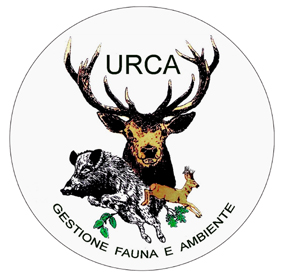 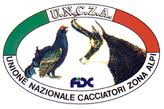 PROGRAMMA E CALENDARIO DEL CORSO PER L’ABILITAZIONE ALLA CACCIA DEGLI UNGULATILezioni teoriche, date e argomenti19 Marzo 2013Presentazione del corso, discussione sulle tematiche che verranno affrontate durante lo svolgimento delle lezioni, discussione con gli aspiranti cacciatori sulle date delle uscite sul campo e raccolta iscrizioni.26 marzo 2013Ripasso della legge 157/92 , con speciale attenzione alle parti inerenti alla caccia degli ungulati, alle forme ammesse ed ai periodi in cui la caccia è consentita2 aprile 2013Ripasso della legge 157/92 , con speciale attenzione alle parti inerenti alla caccia degli ungulati, alle distanze consentite per l’uso delle armi da fuoco e di rispetto dalle attività produttive, agricole e residenziali.9 aprileNozioni generali di sistematica degli ungulati, morfologia e caratteristiche delle diverse specie in relazione ad  habitat, anatomia/fisiologia, ciclo biologico (regime alimentare, riproduzione, sviluppo del trofeo, muta) impatto ambientale, problemi  di ecopatologia.16 aprile 2013Ecologia: concetti di biocenosi, biotopo, habitat, catena alimentare (produttori/consumatori) ,  piramide alimentare, ecosistema, popolazione (struttura e dinamica), classi di età, densità di popolazione, densità biologica (biotica), capacità portante dell’ambiente, densità agro/forestale dell’ambiente, interazione tra  le popolazioni di ungulati.23 aprile 2013Gestione faunistica/venatoria degli ungulati oggetto della caccia di selezione: stima della popolazione,   incremento annuo/ incremento utile annuo delle rispettive specie (esemplificazione), dinamica di popolazione, censimento per classi di età  e criteri di conservazione (esemplificazione grafica con Piramide di Hoffman),  fattori di interferenza (antropizzazione, rete stradale,interazione con specie domestiche di allevamento, predazione, competizione interspecifica, eventi straordinari naturali e non),  piani di prelievo.30 aprile 2013 Estensione dei piani di prelievo:  verifica del raggiungimento dei piani dell’annata antecedente e relative valutazioni, censimenti/stima  (metodologie in rapporto all’ambiente ed alle diverse specie, schede di rilevazione) , monitoraggio dell’andamento dei piani in corso di stagione.7 maggio 2013Il cacciatore di selezione:  ruolo, etica (rispetto dell’ambiente e del selvatico, responsabilità  e doveri  prima e dopo lo sparo)  tradizioni culturali e riti della caccia agli ungulati, rapporti e comportamenti con la società civile e l’opinione pubblica, compatibilità dell’attività venatoria con l’ambiente e con la cultura attuale. 14 maggio 2013Il  cinghiale:  approfondimenti specifici di quanto già illustrato nella parte generale nelle lezioni precedenti con particolare riferimento a habitat, caratteristiche morfologiche (trofeo, riconoscimento di sesso/classi di età in vita) comportamentali  (organizzazione sociale, home range)), biologiche (alimentazione, ciclo riproduttivo, sviluppo del trofeo), interazione e compatibilità con altre specie (anche domestiche) e con l’ambiente antropizzato, metodi più appropriati di censimento, valutazione dell’età sull’animale abbattuto (usura della tavola dentaria, difese).  21 maggio 2013Il capriolo: approfondimenti specifici di quanto già illustrato nella parte generale nelle lezioni precedenti con particolare riferimento a habitat, caratteristiche morfologiche (trofeo, riconoscimento di sesso/classi di età in vita) comportamentali  (organizzazione sociale, home range)), biologiche (alimentazione, ciclo riproduttivo, sviluppo del trofeo), interazione e compatibilità con altre specie (anche domestiche) e con l’ambiente antropizzato, metodi più appropriati di censimento, valutazione dell’età sull’animale abbattuto (usura della tavola dentaria, trofeo).  28 maggio 2013Il cervo:  approfondimenti specifici di quanto già illustrato nella parte generale nelle lezioni precedenti con particolare riferimento a habitat, caratteristiche morfologiche (trofeo, riconoscimento di sesso/classi di età in vita) comportamentali  (organizzazione sociale, home range)), biologiche (alimentazione, ciclo riproduttivo, sviluppo del trofeo), interazione e compatibilità con altre specie (anche domestiche) e con l’ambiente antropizzato, metodi più appropriati di censimento, valutazione dell’età sull’animale abbattuto (usura della tavola dentaria, trofeo).  4 giugno 2013Il daino: approfondimenti specifici di quanto già illustrato nella parte generale nelle lezioni precedenti con particolare riferimento a habitat, caratteristiche morfologiche (trofeo, riconoscimento di sesso/classi di età in vita) comportamentali  (organizzazione sociale, home range)), biologiche (alimentazione, ciclo riproduttivo, sviluppo del trofeo), interazione e compatibilità con altre specie (anche domestiche) e con l’ambiente antropizzato, metodi più appropriati di censimento, valutazione dell’età sull’animale abbattuto (usura della tavola dentaria, trofeo).  11 giugno 2013Il muflone: approfondimenti specifici di quanto già illustrato nella parte generale nelle lezioni precedenti con particolare riferimento a habitat, caratteristiche morfologiche (trofeo, riconoscimento di sesso/classi di età in vita) comportamentali  (organizzazione sociale, home range)), biologiche (alimentazione, ciclo riproduttivo, sviluppo del trofeo), interazione e compatibilità con altre specie (anche domestiche) e con l’ambiente antropizzato, metodi più appropriati di censimento, valutazione dell’età sull’animale abbattuto (usura della tavola dentaria, trofeo).  18 giugno 2013Lo stambecco:  approfondimenti specifici di quanto già illustrato nella parte generale nelle lezioni precedenti con particolare riferimento a habitat, caratteristiche morfologiche (trofeo, riconoscimento di sesso/classi di età in vita) comportamentali  (organizzazione sociale, home range)), biologiche (alimentazione, ciclo riproduttivo, sviluppo del trofeo), interazione e compatibilità con altre specie (anche domestiche) e con l’ambiente antropizzato, metodi più appropriati di censimento, valutazione dell’età sull’animale abbattuto (usura della tavola dentaria, trofeo).  25 giugno 2013Le armi a canna rigata: calibri, munizionamento, tipologia delle armi a canna rigata e loro impiego ottimale balistica interna e terminale, sicurezza, sistemi ottici di puntamento e di osservazione.2 luglio 2013Tecniche di caccia: tipologia secondo le diverse specie (aspetto, cerca, battuta/braccata/girata, spinta) appropriatezza e vantaggi/svantaggi, osservazione e valutazione in vita dell’animale (comportamenti e atteggiamenti), correttezza e doveri prima e dopo lo sparo (distanze di tiro, reazione al colpo, verifica sistematica dell’anschuss, ricerca di tracce e segni di ferimento, impegno nel recupero dei feriti) , tiro “sanitario”, rispetto delle spoglie.9 luglio 2013La gestione delle spoglie del capo prelevato dopo l’abbattimento, igiene delle carni:  eviscerazione, prima valutazione dello stato sanitario (anche sulla scorta dell’osservazione in vita) e delle condizioni igieniche delle carni (anche in funzione del punto d’impatto del proietto), trasporto, rilevamenti biometrici  (prelevamento campioni biologici),  manipolazione (precauzioni igienico/sanitarie), sezionamento, conservazione, destinazione al consumo alimentare (autoconsumo o cessione-rif. Reg. CE).16 luglio 2013Principali patologie parassitarie ed infettive della fauna selvatica:  vigilanza tramite osservazione delle popolazioni e monitoraggio, segnalazioni, campionamenti, possibilità di interventi di contenimento e pratiche da evitare( foraggiamento),  precauzioni e presidi, rischi zoonosici (es. borreliosi, altre infezioni da contatto,parassitosi, ingestione carni-trichinosi)23 luglio 2013Il cane da traccia: importanza etica ed economica del recupero ( esemplificazione in termini quantitativi), le razze da recupero e la cinofilia applicata alla caccia di selezione agli ungulati, ruolo e corretto impiego del cane da traccia, regolamenti ed organizzazioni locali dei servizi. 3 settembre 2013Incidenti ed emergenze sanitarie in corso di attività venatoria : intervento di primo soccorso, valutazione del livello di gravità, modalità di richiesta di soccorso, responsabilità del primo soccorritore.10 settembre 2013La trofeistica:  studio dei trofei per specie (tipologia, sviluppo fisiologico, anomalie) e metodi di valutazione CIC, dimostrazione pratica.17 settembre 2013Riepilogo generale : simulazione di un piano di prelievo in tutti passaggi propedeutici ( in specifico habitat-capacità portante-incremento u. annuo, dinamica e stato sanitario di una specifica popolazione ecc.) ed estensivi (verifica del livello di raggiungimento del piano dell’annata antecedente), consuntivazione delle schede dei censimenti e loro valutazione di sintesi, assegnazione dei capi da prelevare (criteri e metodi)21 settembre 2013Attrezzatura idonea per esercitare la caccia di selezione in relazione all’ambiente dove si esercita:  abbigliamento , calzature, bastone/alpenstock, zaino (ricambi vestiario, alimenti, bevande, presidi sanitari, torcia elettrica, accendino, corda, coltello), strumenti da taglio, ottica, trasporto arma.28 settembre 2013Esercitazione: riepilogo generale ed approfondimento con l’ausilio di immagini proiettate sulla valutazione e il riconoscimento del sesso e delle classi di età capi da prelevare.1 ottobre 2013Simulazione delle prova d’esame ( scritto ed orale )Lezioni pratiche ed uscite sul terreno5 maggio 2013Uscita sul monte Bollettone , ( Erba, Como ) , simulazione di un censimento, al termine del quale si effettuerà una stima della popolazione di ungulati ( caprioli ) e del relativo piano di gestione.23 giugno 2013Uscita sul territorio del comune di Brunate, Como per effettuare una simulazione di un censimento, al termine del quale si effettuerà una stima della popolazione di ungulati ( muflone ) e del relativo piano di gestione.14 luglio 2013Uscita al TSN di …………………….. per esercitazione con sparo a 100 200 metri e lezione di approfondimento sul maneggio delle armi in sicurezza e sulle tecniche di sparo. 21 luglio 2013Simulazione di un recupero su capo ferito con l’ausilio di cane da traccia.